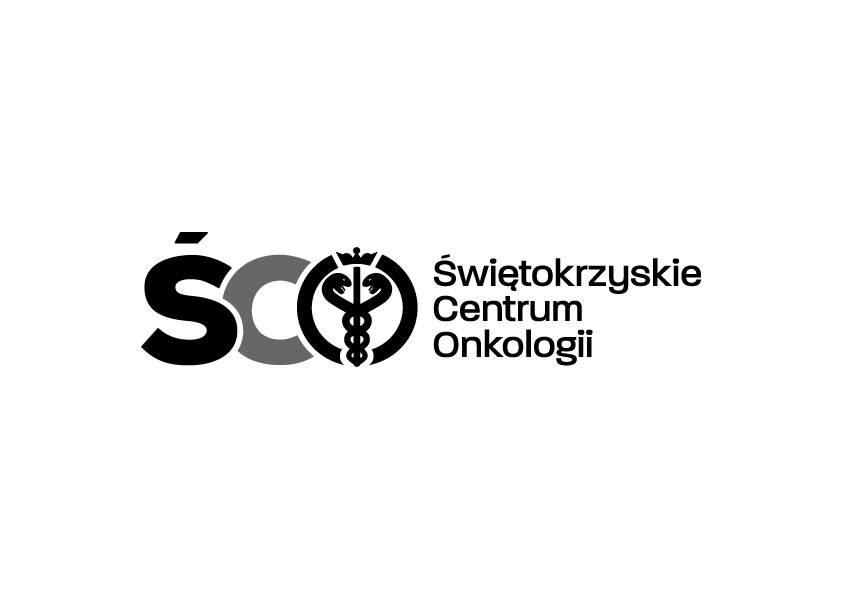 Adres: ul. Artwińskiego , 25-734 Kielce,  Dział Zamówień Publicznychtel.: 41/36-74-072 fax.: 41/36-74-481 IZP.2411.219.2023.JG 					                                                                   Kielce, dn. 17.10.2023 r. WSZYSCY  WYKONAWCYWYJAŚNIENIA DOTYCZĄCE SWZDot. IZP.2411.219.2023.JG: Zakup wraz z dostawą systemu do diagnostyki immunohistochemicznej wraz z zakupem przeciwciał pierwotnych oraz dzierżawą aparatu dla Zakładu Patologii Nowotworów Świętokrzyskiego Centrum Onkologii w Kielcach.Na podstawie art. 284 ust. 2 ustawy Prawo zamówień publicznych Zamawiający przekazuje treść zapytań dotyczących zapisów SWZ wraz z wyjaśnieniami. W przedmiotowym postępowaniu wpłynęły następujące pytania:Dotyczy Załącznika nr 2A do SWZ, Tabela nr 1 „Lista przeciwciał pierwotnych rozcieńczonych lub stężonych”Czy Zamawiający zgodzi się na wykreślenie z listy przeciwciał:
- Klonu 1D5 Estrogen Receptor α
- Lysozyme EC2.2.1.17 (Muramiotase)
- Myeloid/Histiocyte Antigen klon MAC.387
- Neutrophil Elastase klon NP57
- Plasma Cell klon V538c
- Serotonin klon 5HT-H209
- Survivin klon 12C4
- LAT Protein klon LAT1
- Cytokeratin 10 klon DE-K10
Odpowiedź: Zamawiający wyraża zgodę na powyższe. Czy Zamawiający wyrazi zgodę na zaoferowanie następujących przeciwciał:
- Luteinizing Hormone (LH) klon ZR173 zamiast Luteinizing Hormone (LH) klon C93
- MyoD1 klon 5.2F, zamiast MyoD1 klon 5.8A
- p21WAF1 klon ZR288, zamiast P21WAF1/Cip1 klon SX118
- Tau klon Tau46, zamiast Tau poliklonalne
- Thrombomodulin klon ZM105, zamiast Thrombomodulin klon 1009
- Thyroid-Stimulating Hormone (TSH) klon ZM294, zamiast Thyroid-Stimulating Hormone (TSH) klon 0042
- CD10 klon DAK-CD10, zamiast CD10 klon 56C6
- HLADR klon CR3/43, zamiast HLADR klon TAL1B5
- IgD klon ZR156, zamiast IgD poliklonalnego
- ZAP-70 z dwoma klonami do wyboru (ZM97 oraz ZR410) zamiast ZAP-70 klon 2F3.2
- COX-2 poliklonalnego, zamiast COX-2 klon CX-294Odpowiedź: Zamawiający wyraża zgodę na powyższe.W związku z powyższym  na podstawie art. 284 ust. 3 ustawy Pzp, Zamawiający przedłuża termin składania ofert do dnia: 24 października 2023 r. do godz. 9.00. Ponadto, na podstawie art. 286 ust. 1 ustawy Pzp Zamawiający modyfikuje zapisy Specyfikacji Warunków Zamówienia w zakresie załącznika 2A oraz wyznacza nowy termin otwarcia ofert tj. 
24 października 2023 r. godz. 10:00 oraz zmienia termin związania z ofertą tj. do dnia 22 listopada 2023 r. Odpowiednio na podstawie art. 286 ust. 9 ustawy Pzp zmianie ulega Ogłoszenie 
o zamówieniu. 	Powyższe odpowiedzi i modyfikacje są wiążące dla wszystkich uczestników postępowania 
i należy je uwzględnić w składanej ofercie. Pozostałe zapisy SWZ pozostają bez zmian. W załączeniu  do niniejszego pisma aktualny załącznik nr 2A do SWZ. Z poważaniemKierownik Działu Zamówień Publicznych  Mariusz Klimczak                                                           